LMS RequirementsAdmin Panels:We will need following admin panels with their specific privileges:Head Admin:With all the privileges for adding districts, schools, syllabus, teachers, students and content. Head admin should be able to arrange meetings, training for teachers and managers.Head admin should be able to add or arrange learning materials in LMS.Head admin should be able to generate reports for each district.Dashboard:Head admin should be able to see live attendance (with geolocation) of all teachers, district managers, coordinators, classroom pictures taken though the LMS.Reports/Analytics:Head admin should have access to view all data gathered from the schools including students, teachers and district teams. Head Admin should be able to view complete data of all districts combined together and separately. Head admin should be able to sort the data at province level, district wise, school wise and gender wise classification of staff (teachers, administrative staff) and students. Head should be able to download these reports/analytics by applying different filters like, district wise, school wise, students and teachers.District Admin:District admin will be able to see the schools under their districts, add schools, remove schools, add or remove teachers.District admin should be able to broadcast mails or messages to the schools and teachers.They should be able to schedule exams, quizzes and assignments for the schools under their umbrella.Dashboard:District admin should be able to see live attendance of his/her teachers, coordinators, classroom pictures with students taken through LMS.One district head should not be able to change the data of any other district.Reports/Analytics:District admin should be able to view complete data of their district which would include schools, teachers, students, and other staff members in their district. District Admin should be able to download all the data using different filters as per requirement. School Principal:He should be able to manage the working of schools. At school level they can add or remove students, parents. At school level they can schedule exams, assignments, quizzes and parent teacher meetings.Schools should be able to see the attendance mark by teachers and live pictures of classrooms. Pictures can be sorted by day, date, week, month and year. If the admin wants to see a picture of 8th August the admin should select the date and all pictures from all teachers should be displayed there. Schools should be able to broadcast emails or messages to students, teachers and parents.No School should be able to see any information about other schools.Reports/Analytics:Schools admin should be able to view complete data of their school including teachers, students and other staff members. Schools should be able to sort data gender wise also. Teacher Panel:Teachers should be able to mark their own attendance and lms should be able to record their GPS coordinates and option of live picture should be available as well.Teacher can add his/her lesson plans, should be able to mark attendance of students, mark exams, create assignments and quiz for students.Teachers should be able to mark attendance of students and also should be able to take a picture through LMS which can be accessed by higher admin. Teachers should be able to attend their training and could access lesson plans, pedagogic materials and other relevant materials.No teacher should be able to see any information about other teachers.Parent Panel:Parent panel should have access to see the progress of their kids and attendance of their kids. Any exams, assignments, quizzes or other messages must be notified to the parent as well.He should be able to access the learning material grade wise.Student Panel:Student panel should show their daily tasks which are pending. They should be able to see their progress. Students should be able to take exams, quiz and submit assignments. Students should be able to see their marks for each subject. They should be able to access learning materials (video lectures) for their grade only.  Students should not be allowed to view any information of other students. Multiple project/Programs fields in Student admission form. Data can be extracted against all project fields. Functionalities:Registration ids should be generated automatically and the template will be provided for the generation of registration ids. Support use of multiple formats (PPT, PDF, Word Document, video, animations) in course contentMultiple options for online exams. Writing short answers, True False, Fill in the blanks and MCQs. Portal for online discussion where teachers and students can interact. Except Parents everyone should have access to this forum. Learning content: There should be a separate option where we can upload subject wise learning material according to the grades. Like: Grade 1 > Math > Chapter 1 > Topic 1.Exams and quizzes should be time restricted and users should not be able to switch tabs during exam and quizzes. Admins at all levels should be able to arrange their data on the basis of grade, section, gender, age, job role and place. For example if a District manager wants to know how many girls are in a particular school he should be able to sort the data in that form. Admins should be able to download data according to their needs. Designing A Survey/Assessment Instrument:Building complex forms and monitor and visualize the data with ease.About forms and form definitionsThe data will be collected using forms, which might be survey forms, registration forms, inspection checklists, or pretty much anything else you might imagine. In the form, the field should appear like in the image below and include the given options. To give you a quick idea of what's available, these are some of the field types: text, integer, decimal, select_one, select_multiple, geo-point, barcode, datetime, image, audio, video, note, calculate, audio audit, text audit, speed violations audit.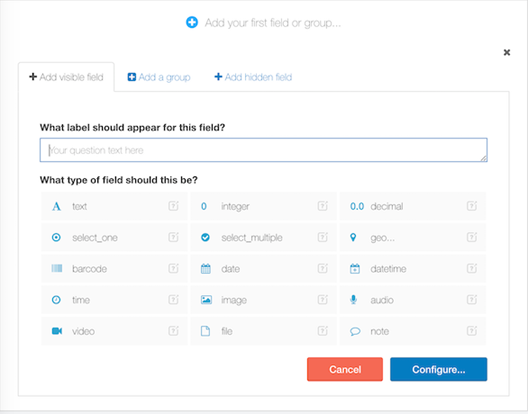 If fields are to be added under the same section, then it should be added through the option of add group as it appears in the image below. For example, if household information is required, then all questions related to the household will be included in this group.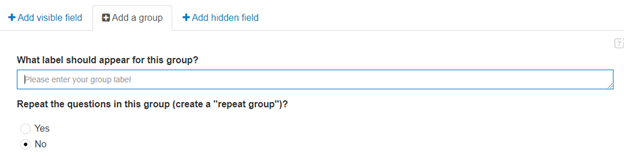 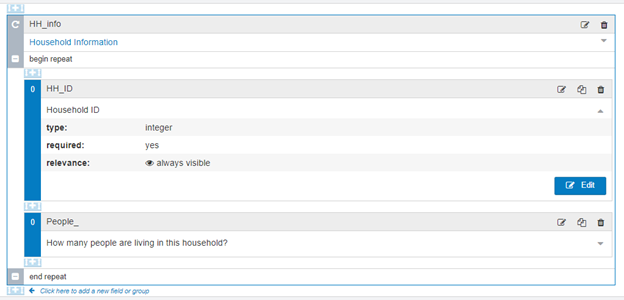 Constraints and relevance conditionsA constraint for any visible field can easily be specified, in order to provide on-the-spot field validation. This is a simple expression that indicates which user entries or selections should be accepted as valid, and which should be rejected.Building a constraintThe options used to build a constraint are as following:Under Your forms and datasets, click on Tools.Click on the Build constraint option.Choose the Numeric constraint type.Enter values in the available constraint parameters:Minimum value (18 in this example).Maximum value (100 in this example).Allowable exceptions (-99 in this example).A message to display when the constraint is violated (also known as a "constraint message").Click on Next.For more information on the type of form/survey design extension please visit Quick-start guide (surveycto.com). Grade wise and subject wise distribution of content (including videos and other helping materials just like in udemy etc.)District admin should be able to create coordinator and assign schools to the coordinator. Coordinator should not be able to see the data of other schools and trachers in other school. Coordinator Another admin named coordinator should be created. Coordinators should be able to monitor the schools and activities. Should be able to plan a meeting and training with teachers and students. Coordinator should be able to create assessments for teachers. Coordinator should have privilege to add or remove teachers from their school.Android APPExcept including complete development of the LMS we need following given functionalities in our Android AppDigital Teacher Training to upskill teachersComprehensive Curriculum and AcademicsAccess to our entire library of ContentFree Access to our Learning App for at home learningUsers can buy our Particular StuffSubjects wise Tests (English, Math, Science etc.) Content against specific GradesParents Registration Parents can see the child’s progressstudents should be able to download video lectures in the app.Important Information:For this you can follow Android App of https://www.taleemabad.com/And also all functionalities should be included from the demo link given below
https://school.websols.pk/frontend/home/
user name: itacec
Password = Changeme@321